Кабинет педагога-психолога ДОУ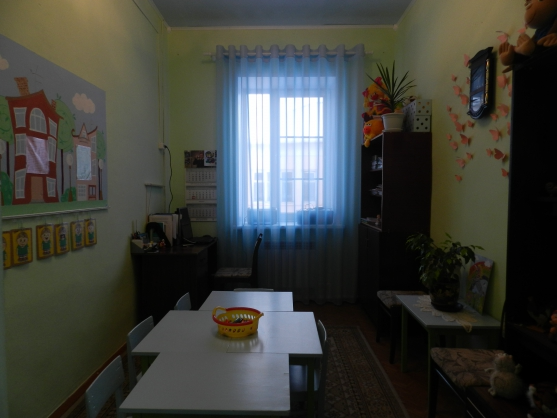 Вашему вниманию представляю кабинет педагога-психолога дошкольного образовательного учреждения.  При организации кабинета педагога-психолога особое внимание уделялось его цветовому оформлению. Потолок окрашен в голубой цвет, а стены светло-зеленые. На окне располагается тюль из тонкой светопроницаемой ткани в тон потолка. Пол закрыт ковром светло-коричневого цвета.Для эффективного использования кабинет разбит на зоны.Зона консультативной работы: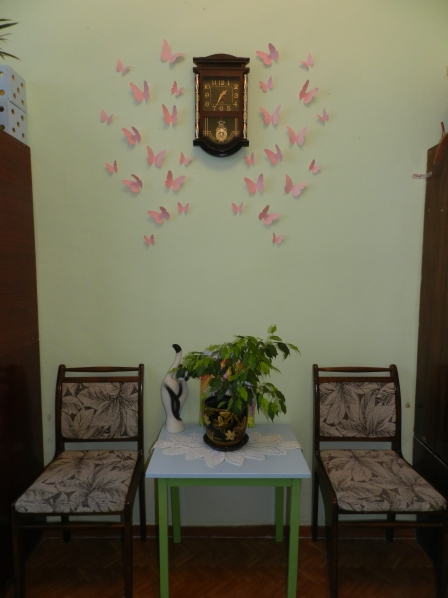 Зона коррекционно-развивающей работы: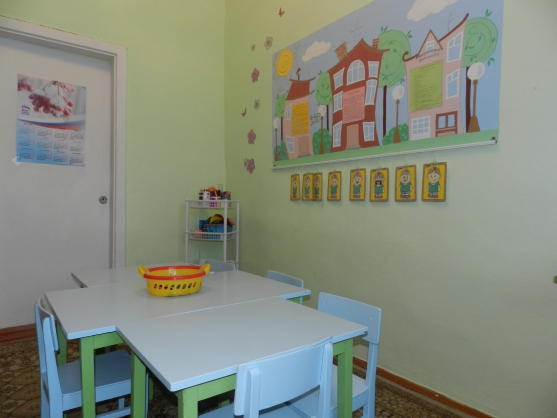 Рабочая (личная) зона: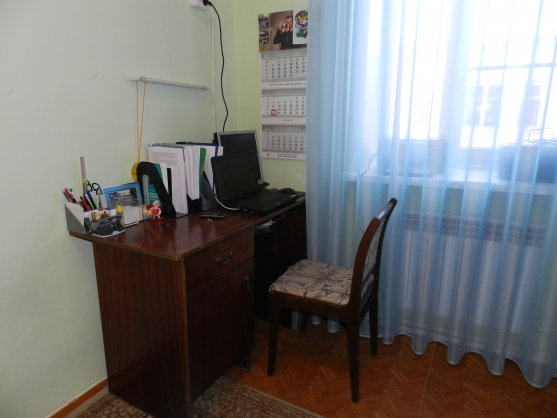 Кабинет педагога является "лицом" работающего в нем специалиста, а так же отражает его индивидуальность.